ZARZĄDZENIE NR 0050/41/22PREZYDENTA MIASTA TYCHYz 10 lutego 2022 rokuw sprawie regulacji stanu prawnego nieruchomości zlokalizowanych w Tychach 
przy ulicy Einsteina 8Na podstawie art. 30 ust. 2 pkt. 3 ustawy z dnia 8 marca 1990 r. o samorządzie gminnym 
(Dz. U. z 2021, poz. 1372 z późn. zm.), art. 33 ust. 1 i 2 ustawy z 21 lipca 1997 roku o gospodarce nieruchomościami (Dz. U. z 2021r, poz. 1899 z późn. zm.), art. 3a ust. 2 ustawy z 24 czerwca 1994 roku o własności lokali (Dz. U. z 2021, poz. 1048 tj.), art. 77 § 1 ustawy 23 kwietnia 1964 roku ustawy kodeks cywilny (Dz. U. z 2020, poz. 1740 z późn. zm.)zarządza się, co następuje:§ 1Wyrazić zgodę na przeprowadzenie regulacji stanu prawnego nieruchomości obejmujących działki 
nr 172/13, 173/13 i 174/13 stanowiących ogródki przydomowe, położonych w Tychach przy ulicy Einsteina 8. Celem regulacji jest:ujednolicenie okresu użytkowania wieczystego działek nr 172/13, 173/13, 174/13, tj. dla działki nr 172/13 do 25 lutego 2097 roku, działki nr 173/13 do 10 lutego 2098 roku oraz dla działki nr 174/13 do 5 grudnia 2093 roku,rozwiązanie użytkowania wieczystego z użytkownikami wieczystymi, nie korzystającymi 
z działek, na których nie posiadają ogródków przydomowych,  zmiana wysokości udziałów w użytkowaniu wieczystym,ujawnienie prawa użytkowania wieczystego w księgach wieczystych prowadzonych dla działek 172/13, 173/13 i 174/13. § 2Wykonanie zarządzenia powierza się Naczelnikowi Wydziału Gospodarki Nieruchomościami.§ 3Zarządzenie wchodzi w życie z dniem podpisania.Prezydent Miasta Tychy/-/ mgr inż. Andrzej DziubaZałącznik do Zarządzenia nr 0050/41/22Prezydenta Miasta Tychy z 10  lutego 2022 rokuDziałka 174/13		Działka nr 173/13		Działka nr 172/13	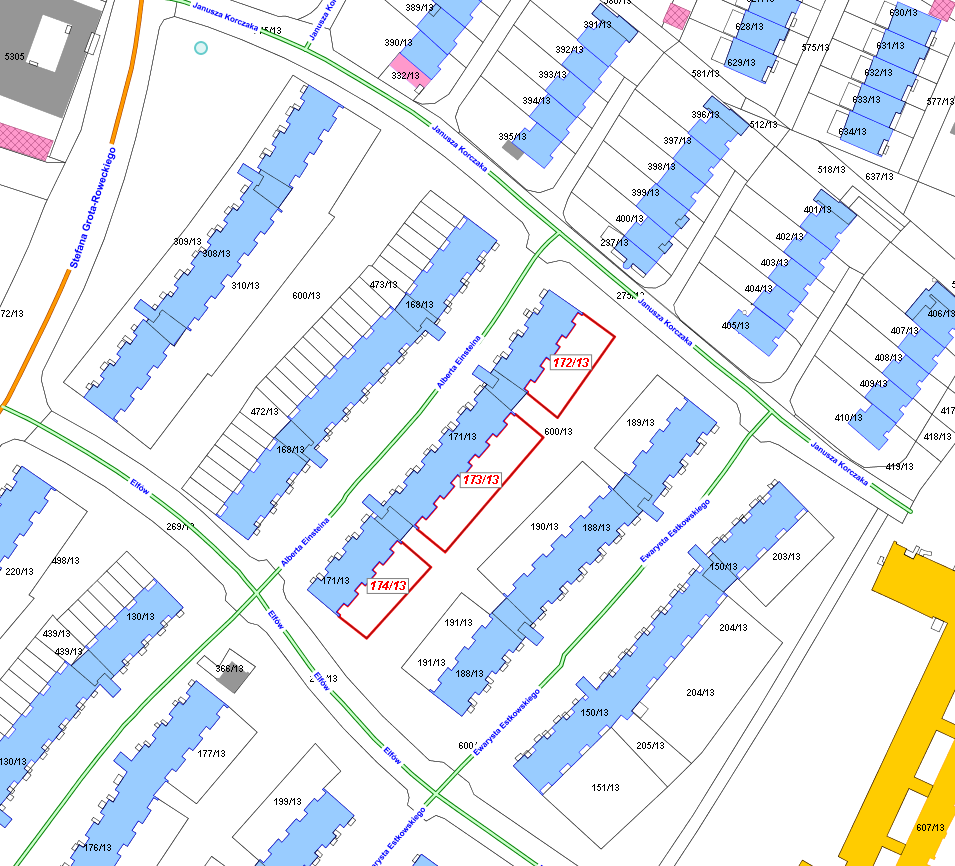 